BIDANG PENGAJARAN (BIDANG A)1. Mata Kuliah : Aljabar Linear dan Matriksa) Daftar Present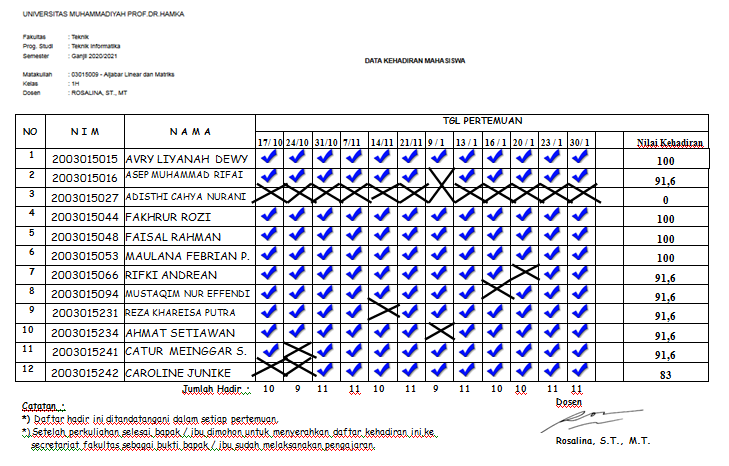 b) BAP UNIVERSITAS MUHAMMADIYAH PROF. DR. HAMKABERITA ACARA PERKULIAHAN DOSENSemester : Ganjil 2020 / 2021Fakultas 	: TeknikProg. Study	: Teknik Informatika S1Mata Kuliah 	: 03015009 – Aljabar Linear dan matriks		Jadwal Kuliah	R.FT305  Sabtu : 07.50-10.20Kelas		: 1HDosen		: D140877 – Rosalina, S.T., M.T.Catatan :													Jakarta, 13 Oktober 20201. Dalam setiap pertemuan kolom paraf harus diparaf oleh           					Dosen yang bersangkutan	Dosen dan ketua kelas. 		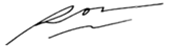 2. Kolom pokok  bahasan diisi sesuai sap3. Setelah selesai perkuliahan, berita acara ini agar 	Diserahkan kepada secretariat.									Rosalina, ST., MT. c) Penilaian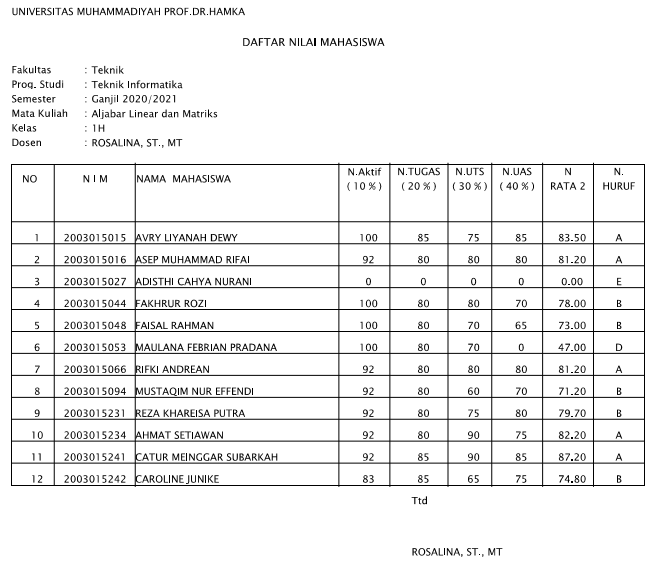 NoHari /TglPokok BahasanJml HadirTanda TanganTanda TanganNoHari /TglPokok BahasanJml HadirKetua KelasDosen Pengampu1Sabtu 17 Okt ‘20Pendahuluan, Membahas Silabus, Menjelaskan kontrak kuliah daring10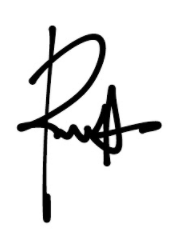 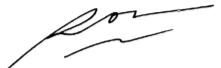 2Sabtu 24 Okt ‘20Mempelajari metode perhitungan persamaan linear yaitu Metode Grafik, metode Crammer, Metode invers matrik93Sabtu31 Okt 20Mempelajari metode per linear yang lain yaitu eliminasi Gauss, eliminasi gauss Jordan, eliminasi gauus seidel.114Sabtu7 Nop ‘20Matriks dan penggunaannya dalam pers. Linear.115Sabtu14 Nop ‘20Determinan dalam fungsi dan sifat-sifat determinan.106Sabtu21 Nop’20Menghitung determinan dengan reduksi baris dan kofaktor.117Sabtu9 Jan ‘21Latihan soal persamaan linear hubung dengan matriks98Rabu13 Jan ‘21Mengulang dasar-dasar matriks119Sabtu16 Jan ‘21Vektor 2 dimensi1010Rabu20 Jan ‘21Latihan soal vector 2 dimensi1011Sabtu23 Jan’21Vektor 3 Dimensi dan koord vector 3 dimensi1112Sabtu30 Jan’21Latihan soal serta memperinci kisi-kisi uas111314